NATJECANJA 2012./2013. ŠKOLSKE GODINEŽUPANIJSKA RAZINADRŽAVNA RAZINAIskrene čestitke svim učenicima i mentorima koji su sudjelovali u natjecanjima.Ostala natjecanja i nastupi na kojima smo postigli zapažene rezultate:     FIZIKA 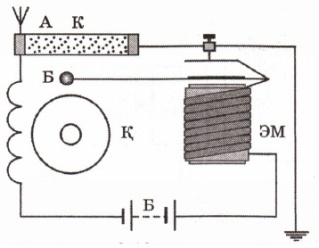 BORNA RAJKOVIĆ, 8.c  – 1. mjesto    ( mentor Tomislav Hanžeković )SANJIN JAGARIĆ , 8.c    ( mentor Tomislav Hanžeković )GEOGRAFIJA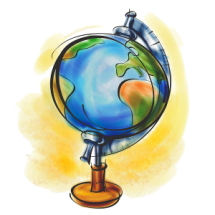 LORENA DOLAČKI, 8.c –  1. mjesto  ( mentor Nada Rogožar) SANJIN JAGARIĆ, 8.c   ( mentor Nada Rogožar)IVANA KUČINA ,8.c    (mentor Nada Rogožar)KEMIJA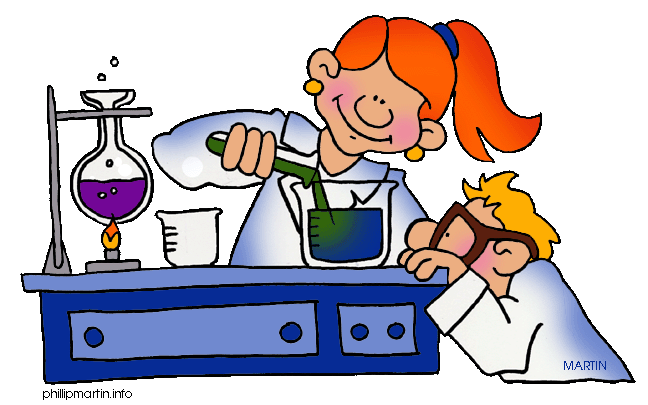 VIKTOR ČAVLOVIĆ , 7.c   ( mentor  Nataša Šmid) ROBERT KOŠČEVIĆ , 7.c    ( mentor  Nataša Šmid) MATIJA RAJKOVIĆ , 7.c    ( mentor  Nataša Šmid) KARLO HLEBEC, 7.a   ( mentor  Nataša Šmid) FILIP  BOŠNJAK, 7.a  ( mentor  Nataša Šmid) IVAN ATLIJA, 7.c    ( mentor  Nataša Šmid) BORNA RAJKOVIĆ, 8.c – 1. mjesto (mentor Nataša Šmid)MATEMATIKA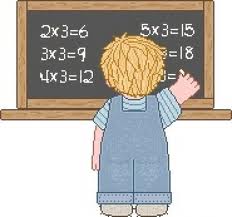 BORNA RAJKOVIĆ, 8.c   - 4. mjesto  ( mentor Andreja Hrg)ANTONIO IŠTVANIĆ, 5.b  ( mentor Ljerka Čeredar)DARIO RAŠIĆ, 5.a  ( mentor Jasna Kašik)ENGLESKI JEZIK 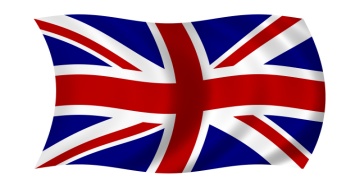 BORNA RAJKOVIĆ, 8.c  ( mentor  Krunčica  Kuhar- Kozlik )PATRIK NOAH ŠIKAČ, 8.c  ( mentor Krunčica Kuhar- Kozlik)POVIJEST 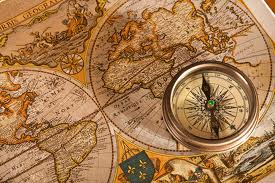 LORENA DOLAČKI, 8.c  -   2.mjesto    (mentor Nataša Oreč)HRVATSKI JEZIK 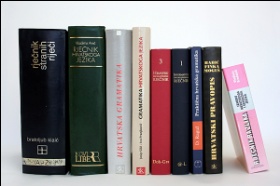 LORENA DOLAČKI, 8.c  - 5.mjesto   ( mentor Ivančica Sudinec )ŠKOLSKI ZBOR 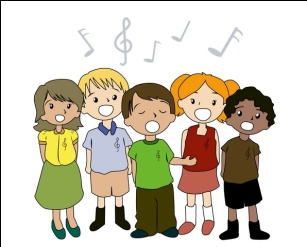  Na županijskoj smotri pjevački zbor mlađeg uzrasta naše škole plasirao se na državno natjecanje. VODITELJ- ZBOROVOĐA :   Višnjica RadićLIK  2013.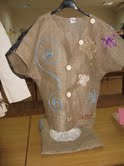 HELENA LACKOVIĆ, 8.cANTONIJA MATOS, 8cLEONARDO MIHALJEVIĆ, 8.aRAD HELENE LACKOVIĆ, 8.c – PREDLOŽEN ZA DRŽAVNO NATJECANJE                                                                ( mentor Ivančica Podhraški)STOLNI TENIS 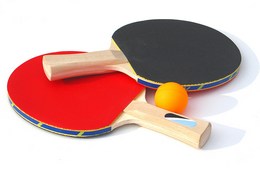 KRUNOSLAV KOVAČEVIĆ, 6.aNIKOLA BREZOVAC, 7.aHRVJE TURKOVIĆ, 8.aŽUPANIJSKO NATJECANJE    1.MJESTO POLUZAVRŠNO NATJECANJE – SKUPINA SJEVER   3. MJESTO( mentor Predrag Uremović) ŠAH 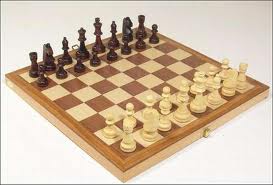 OSNOVNA ŠKOLA „GRIGOR VITEZ“ U SASTAVU:VIKTOR ČAVLOVIĆ, 7.cANTO CRNOV, 3. Razred PŠ CirkvenaANTONIJA JAKČIN, 8.bSANJA ČIČAK, 5.cPETRE ĐURASEK, 6.bOSVOJILA JE   1. MJESTO   (mentor Tomislav Majić)U istom sastavu osvojili su 3. mjesto na poluzavršnom natjecanju skupina- sjever 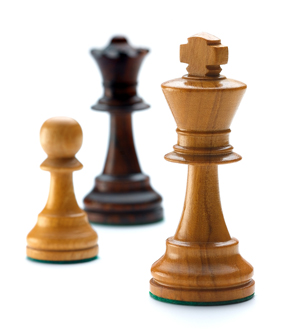      USPJEH  ŠAHISTA  TOMISLAVAAnte i  Petra županijski prvaciSVETI IVAN ŽABNO- Najmlađi šahisti županijskog kluba Tomislav-Goran ostvarili su odlična postignuća na županijskom kadetskom prvenstvu. U dobnoj skupini  do 9 godina prvakom županije postao je iznimno daroviti ANTO Crnov sa 6,5 bodova iz 7 partija. Kod  kadetkinja do 13 godina županijskim naslovom okitila se Petra Đurasek, a  Sanja Čičak osvojila je treće mjesto. U skupini kadeta do 15 godina, drugo mjesto osvojio je Viktor Čavlović.      ( mn)PODRVSKI LIST      02. 04. 2013.                                                         LIDRANO 2013. 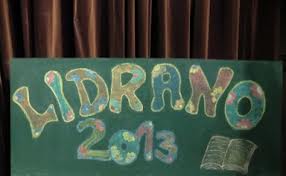 Uspješan skupni scenski nastup „ Stilske vježbe“ učenice PAOLE DONČEVIĆ, 6.c  I KARLE JEMBREK, 8.c   ( mentor Ivančica Sudinec)DJEČJA FOLKLORNA SKUPINA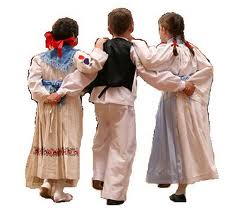 3.MJESTO NA 10. ŽUPANIJSKOJ SMOTRI DJEČJEG FOLKLORA .NASTUPIT ĆE NA VINKOVAČKIM JESENIMA ( mentori Mirjana Benko i Darko Rajković ) .ŽUPANIJSKO NATJECANJE „ SIGURNO U PROMETU“ 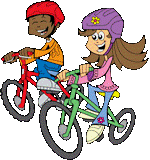 ANTONIO IŠTVANIĆ, 5.bMATEO FELTRIN, 5.cANAMARIJA MUŽINIĆ, 5.bANAMARIJA KUČINA , 5.c          ( mentor: Zoran Cvetković)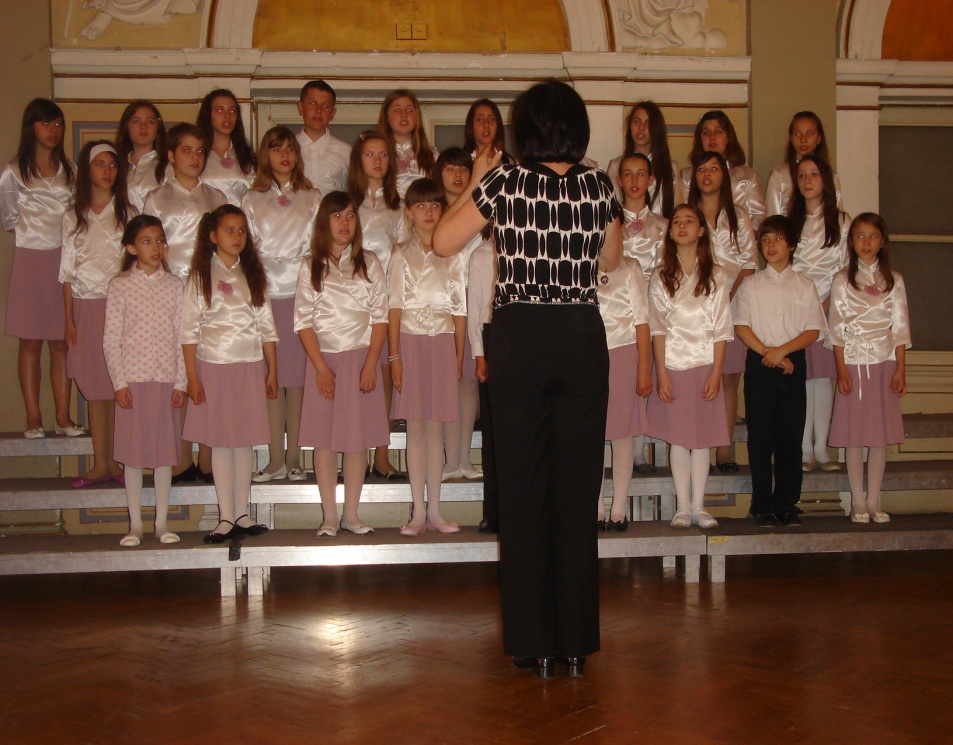 PJEVAČKI ZBOR MLAĐEG UZRASTA JE OSVOJIO ZLATO  NA 56. GLAZBENIM SVEČANOSTIMA HRVATSKE MLADEŽI  U VARAŽDINU.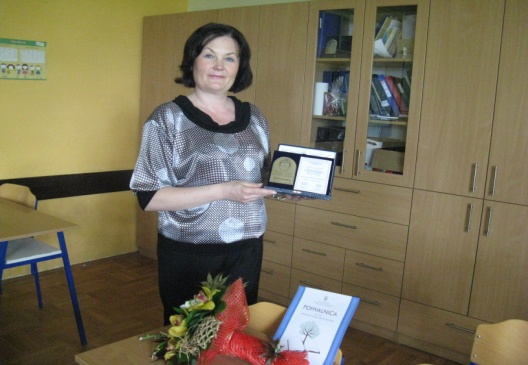 CRVENI KRIŽ 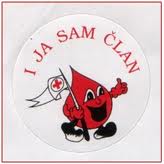 GRADSKO-MEĐUOPĆINSKO NATJECANJE CRVENOG KRIŽA: EKIPA NAŠE ŠKOLE OSVOJILA  2.mjesto  ( mentor Andreja Hrg)XVIII. UTRKA GRADA KRIŽEVACA 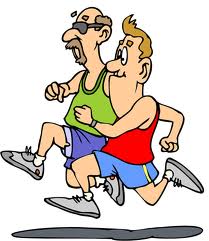 ENDI TUMBRI, 6.c – 1.MJESTO  USKUPINI DJEČAKA 5.-ih i 6.-ih RAZREDA( mentor Marina Krstić) TAMBURAŠKI ORKESTAR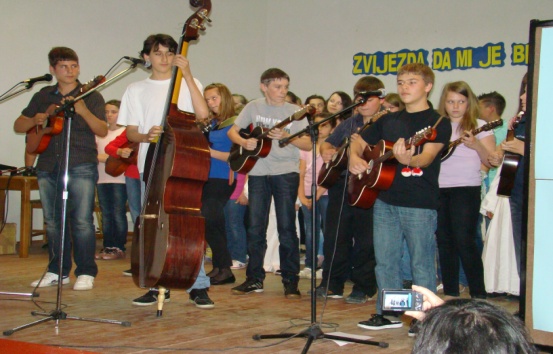   TAMBURAŠKI ORKESTAR NAŠE ŠKOLE USPJEŠNO JE NASTUPIO NAFESTIVALU TAMBURA U POŽEGI      ( voditeljica Višnjica Radić )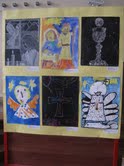 2.SUSRET HRVATSKOG DJEČJEG DUHOVNOGA STVARALAŠTVA                                          „ STJEPAN KRANJČIĆ“ Među najuspješnijim radovima je i likovni rad LORENE DOLAČKI, 8.c ( mentor Ivančica Podhraški)UČENIČKA  ZADRUGA „ ŽITO“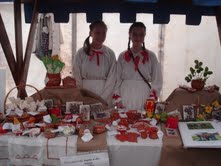 UČENIČKA ZADRUGA „ŽITO“  JE  SUDJELOVALA  NA 17. DANIMA TRAVNJAKA KOPRIVNIČKO-KRIŽEVAČKE ŽUPANIJEUčenice:   MAJA MAKAR, 7.a                    VALENTINA  KUŠEC, 7.aVoditeljice:  Ivančica Podhraški  i Jasna Cirkvenac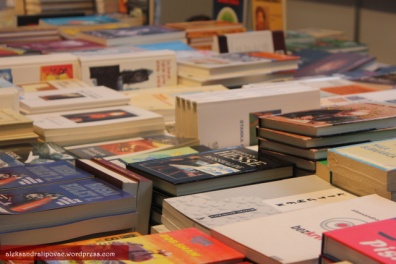 BORNA RAJKOVIĆ, 8.c sudionik svečane završnice Nacionalnoga kviza za poticanje čitanja na Interliberu u Zagrebu Voditelj:  Jerko Barišić            DJEČJI FESTIVAL              HAIKU POEZIJE 1.nagrada Haiku:   ANA  KUPREŠAK, 5.c Ilustracija :  ANTONIJA  MATOS, 8.c                 3.nagrada                Haiku:  MARTINA  ŠOFIĆ , 5.c                Ilustracija : ANTONIJA  MATOS, 8.c               OŠ Grigor Vitez“ Sveti Ivan Žabno               Mentorica:  IVANČICA   SUDINEC 